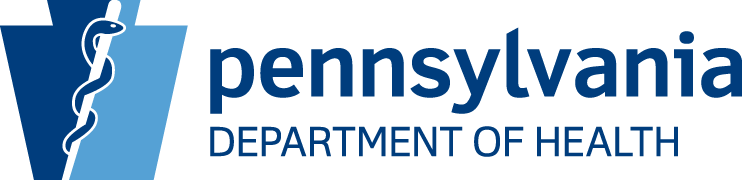 Commonwealth of Pennsylvania, Department of Health Authorization to Obtain Newborn Screening Results and for Disclosure of Protected Health Information It may take up to three business days to fulfill the request.(Fax completed request forms to the Pennsylvania Department of Health at 717-724-6995)I authorize the Pennsylvania Department of Health (Department) to disclose individual newborn screening information/results obtained from the records of: (Please print.)Name at birth: ___________________________________________________________ Date of birth: __________________________ Sex:  M  F   Hospital of birth: _________________________________________________________Mother’s full name: _______________________________________________________Mother’s maiden name: ____________________________________________________Mother’s date of birth: _____________________________________________________Type of Newborn Screening Results Requested and Reason for Disclosure: (dried blood spot test results, critical congenital heart defect screening results, and/or hearing screening results). ____________________________________________________________________________________________List the specific purpose for each result requested: (such as: use for direct patient care, early intervention services, or college application) ______________________________________________________________________________________________ This information is to be disclosed to: Name of individual or title of the organization to receive the newborn screening information/results: ________________________________________________________________________________Fax number where newborn screening information/results are to be sent: ___________________________________________________________4.  I understand that: a.  	This authorization may be revoked at any time by writing to the Department except to the extent that information has already been disclosed. If information has already been disclosed in reliance on this authorization, revocation will only prevent future disclosure. b.  	Treatment, payment, enrollment or eligibility is not conditioned on the provision of this authorization. c.  	Information disclosed pursuant to this authorization may be subject to re-disclosure by the recipient identified in this Authorization. and may no longer protected by federal privacy regulations. d.  	The Department, its programs, services, employees, officers, and contractors are hereby released from any legal responsibility or liability for disclosure of the above information to the extent indicated and authorized. e.  	I may refuse to sign this authorization.This authorization expires once the results have been received by the above individual or organization.   ****************__________________________________________________________________________________________ Signature of parent/guardian, individual or personal representative                                                  Date 
_____________________________________Printed nameAddress:_______________________________________________________________ Telephone:________________________________________________________________       If personal representative, state relationship to individual: ____________________________________________ __________________________________________________________________________________________ Signature of witness                                                                                                                               Date _____________________________________ Printed name        __________________________________________________________________________________________